2024-25 Book of the Year Judge
Conflict of Interest Declaration 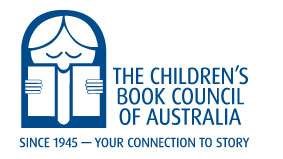 To:  National Chair, The Children’s Book Council of Australia Board I declare that as a Judge of The Children’s Book Council of Australia I have a conflict of interest in the following matter: (creator, editor or associated with entry in Awards) I declare that I have a direct or indirect interest in the following advice or report that is to be considered at the following meeting: (state the subject of the advice/report and meeting details) Further, I declare that the type of interest that has given rise to the conflict is either: 
(place an X in the circle next to the interest/s) 〇  A direct interest (See Definitions in Policy Statement)
〇  An indirect interest due to a close association (e.g. author, illustrator, publisher) 
〇  An indirect interest due to a financial interest (e.g. author, illustrator, publisher) 
〇  An indirect interest because of conflicting duties (e.g. reviewer) 
〇  An indirect interest because of receipt of an applicable gift 
〇  Other: (specify nature of interest) Alternatively, I declare that: I have no conflict of interest in relation to my duties but that I will lodge a new declaration in the event that I become aware of the conflict of interest during the course of my duties as a member of the Board or if/when a conflict of interest arises during consideration of Board matters. Further, I declare that I have no conflict of interest that would breach the provisions of the Board’s Code of Conduct. Name: Signature:Date: CBCA Book of the Year Awards Policy PL-007-06 Last updated August 2020 